iPad Apps for 4th Grade 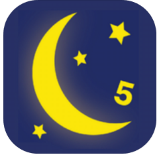 Bedtime Math           https://apps.apple.com/us/app/bedtime-math/id637910701Math Slide (Place Value) $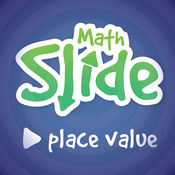 https://apps.apple.com/us/app/math-slide-place-value/id601161731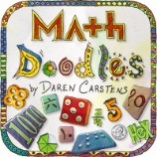 Math Doodles $https://apps.apple.com/us/app/math-doodles/id526959716Math Champ Challenge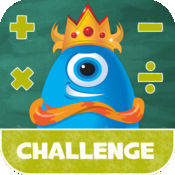 https://apps.apple.com/us/app/math-champ-challenge-common-core-standards/id566463831Thinking Blocks Mult. & Div. 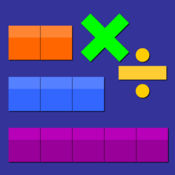 https://apps.apple.com/us/app/thinking-blocks-multiplication/id669725575Math Tappers Fractions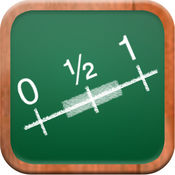 https://apps.apple.com/us/app/mathtappers-estimate-fractions-math-game-to-help-children/id353282053Fractions Pirate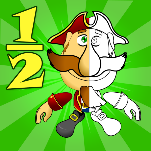 https://apps.apple.com/us/app/fractions-and-smart-pirates-free/id934802118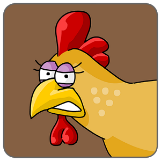 Chicken Coop Fractionshttps://apps.apple.com/us/app/chicken-coop-fraction-games/id484561886Fractions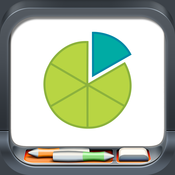 https://apps.apple.com/us/app/fractions-by-brainingcamp/id471353363Thinking Blocks Fractions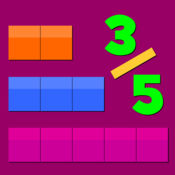 https://itunes.apple.com/us/app/thinking-blocks-fractions/id670767677?mt=8Thinking Blocks Ratios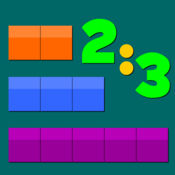 https://itunes.apple.com/us/app/thinking-blocks-ratios/id670448325?mt=8